PEMERINTAH KABUPATEN KENDAL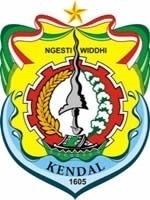 KECAMATAN PATEBONDESA KUMPULREJOJl. Raden Patah Km. 3.5 Kumpulrejo Kode Pos 51351KEPUTUSAN KEPALA DESA KUMPULREJOKECAMATAN PATEBON KABUPATEN KENDALNOMOR : 141/16/VIII/2019TENTANGPEMBENTUKAN PANITIA HUT REPUBLIK INDONESIA KE-74DESA KUMPULREJO TAHUN 2019DESA KUMPULREJO KECAMATAN PATEBONKABUPATEN KENDALKEPALA DESA KUMPULREJO,MEMUTUSKANMenetapkan:Salinan : Keputusan ini disampaikan kepada Yth.Camat PatebonBPD Desa KumpulrejoArsipLAMPIRANKEPUTUSAN KEPALA DESA KUMPULREJONOMOR 		 :141/16/VIII/2019TENTANG 	:PEMBENTUKAN PANITIA HUT RI KE-74 DESA KUMPULREJO TAHUN 2019PANITIA HUT RI KE-74 DESA KUMPULREJO KECAMATAN PATEBON KABUPATEN KENDAL TAHUN 2019MENIMBANG :bahwa untuk menjamin sukses dan lancarnya peringatan HUT RI ke-74 Tahun 2019 di Desa Kumpulrejo maka dipandang perlu untuk membentuk suatu kepanitiaan;bahwa sehubungan dengan hal tersebut di atas, maka Kepala Desa Kumpulrejo perlu menetapkan Surat Keputusan tentang Pembentukan Panitia Hari Ulang Tahun Kemerdekaan Republik Indonesia Tahun 2019.MENGINGAT     :Undang–Undang Nomor 13 Tahun 1950 tentang Pembentukan Daerah–daerah Kabupaten dalam Lingkungan Provinsi Jawa TengahUndang-undang Nomor 32 Tahun 2004 tentang Pemerintah Daerah (Lembaran Negara RI Tahun 2008 Nomor 59, tambahan Lembaran Negara RI Tahun 2008 Nomor 59, tambahan lembaran Negara RI Nomor 4844)Peraturan Pemerintah Nomor 32 Tahun 1950 Penetapan Mulai Berlakunya Undang–Undang Nomor 13 Tahun 1950 tentang Pembentukan Daerah-daerah Kabupaten Dalam Lingkungan Provinsi Jawa TengahPeraturan Desa Kumpulrejo Nomor 04 Tahun 2019 Tentang Anggaran Pendapatan dan Belanja Desa Kumpulrejo Tahun 2019. (Lembaran Desa Tahun 2019 Nomor 04)KESATU      :Membentuk Panitia Peringatan HUT RI ke-74 Desa Kumpulrejo Tahun 2019 dengan susunan keanggotaan sebagaimana tercantum pada Lampiran yang merupakan bagian tidak terpisahkan dari Keputusan ini.KEDUA        :Tugas Panitia sebagaimana diktum KESATU Keputusan ini adalah sebagai berikut :Menyelenggarakan Peringatan HUT RI ke-74 Desa Kumpulrejo Tahun 2019 sesuai dengan pedoman yang telah dianggarkan dalam APBDes Desa Kumpulrejo Tahun 2019.Menyampaikan laporan pelaksanaan atas seluruh rangkaian kegiatan peringatan HUT RI ke-74 Desa Kumpulrejo Tahun 2019 Kepada Kepala Desa Kumpulrejo. KETIGA       :Susunan Panitia HUT RI ke-74 Desa Kumpulrejo Tahun 2019 adalah sebagai berikut :Penanggung jawabKetua;SekretarisBendaharaSeksi-seksi terdiri dari :Hiburan          Dana              Dokumentasi  Perlengkapan Humas karnavalKEEMPAT    :Semua biaya yang timbul sebagai akibat ditetapkannya Keputusan ini, dibebankan pada Anggaran Pendapatan dan Belanja Desa Kumpulrejo dan sumber dana lain yang sah dan tidak mengikat KELIMA       :Keputusan ini berlaku sejak tanggal ditetapkan dengan ketentuan apabila dikemudian hari terdapat kekeliruan akan dilakukan perbaikan dan penyempurnaan sebagaimana mestinya.Ditetapkan di    : KumpulrejoPada tanggal     : 01 Agustus 2019KEPALA DESA KUMPULREJOBASUKI    NONAMAJABATAN DALAM PANITIA1BasukiPenanggung Jawab2H. Roziqin, SEKetua3Afif MuhammadSekretaris4Musa’adahBendahara5Suparto RistiyonoSie. Hiburan6NasrullahSie. Dokumentasi7Turiyadi & Rochmad SodikinSie. Perlengkapan8Chumaidi, SHSie. Humas9Kastur & SumadriSie Karnaval10Sarip Suroso & SugiyantoSie PendanaanDitetapkan di    : Kumpulrejo  Pada tanggal     : 01 Agustus 2019KEPALA DESA KUMPULREJOBASUKI